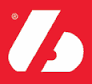 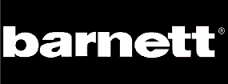 Football GlovesFRG-02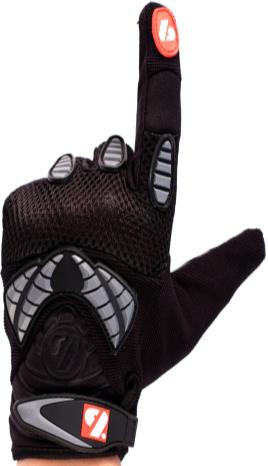 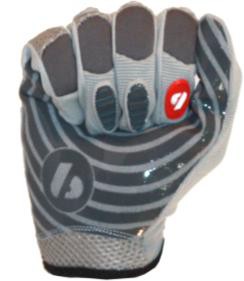 -Gants	de	football	américain	pourReceveurs.Paume en B-TACK grip permettant un touché de balle sensationnelAttache poignet en velcro, Ultra résistant.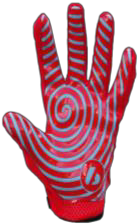 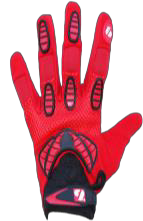 -Composition	de	la	Paume	:	50% polyuréthane, 50% nylon.-Le dos du gant est composé de : 70% polyester, 25% coton, 5% élasthanne-Couleurs disponibles : gris, noir ou rougehttp://www.barnett.fr/frg-02-gants-de- football-americain-de-receveur-no.htmlConseil pour choisir sa taille : 3 mesures à réaliser à l’aide d’un ruban mètre.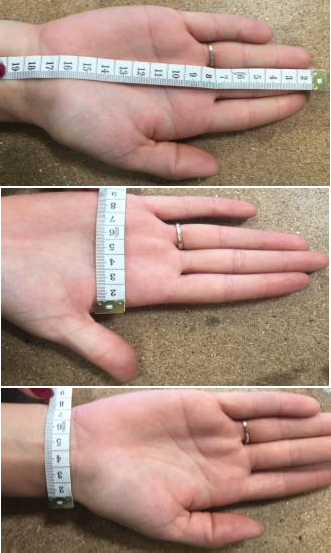 -Une mesure de l’extrémité du majeur jusqu’à la fin du	Apoignet (A)-Une mesure de la largeur de la paume (B)	B-Une mesure de la largeur du poignet (C)	CLe gant FRG-02 correspond à ces tailles :FRG-02ABCPoids (gramme)S20.5 cm9.5 cm9 cm38 gM21 cm9.5 cm9 cm40 gL21.5 cm10.5 cm9.5 cm41 gXL22.5 cm10.5 cm9.5 cm41.5 g